На Харьковщине создан Мемориал памяти погибших в АТО Героев области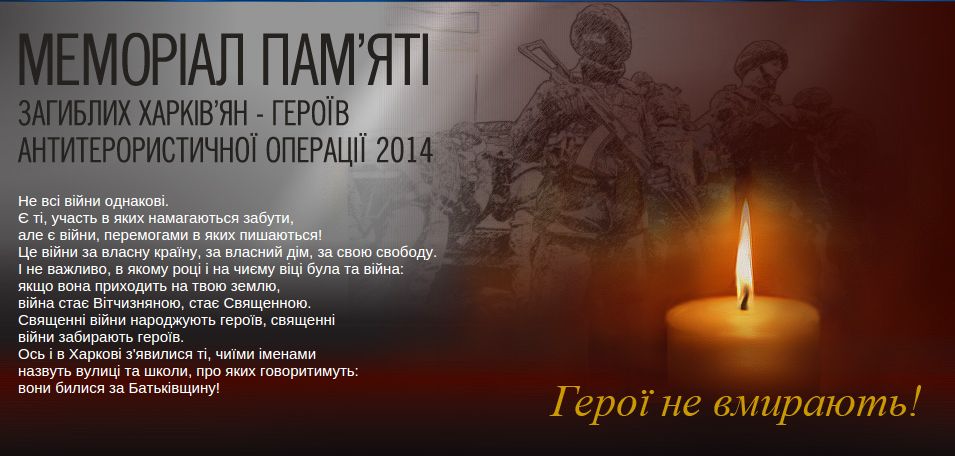 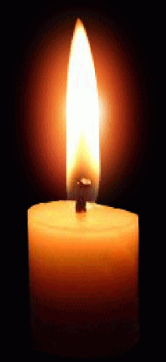 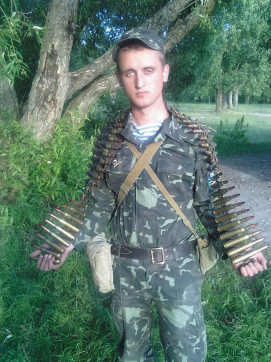 ЯкимовОлександр Валерійовичстарший солдатЗагинув 13.05.2014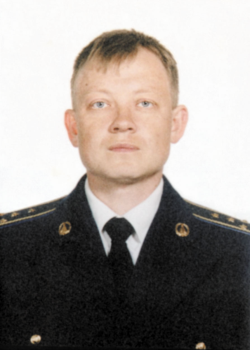 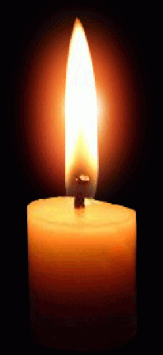 Топчій Микола МиколайовичмайорЗагинув 02.05.2014 Гончаренко 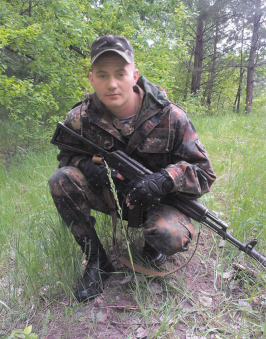 Сергій ВалерійовичсолдатЗагинув 14.06.2014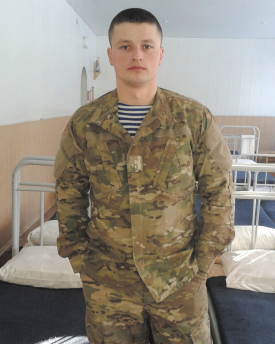 Майсеєв Станіслав Анатолійовичсолдат-розвідникЗагинув 15.07.2014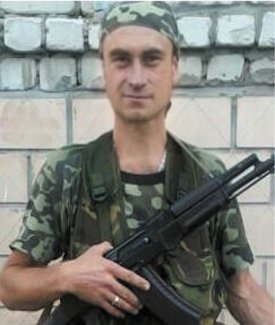 Тома Генадій ЛеонідовичсолдатЗагинув 22.07.2014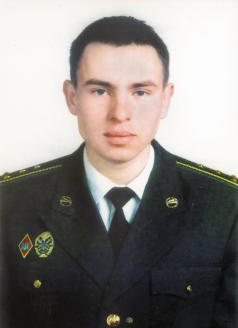  ЛавренкоОлександр МиколайовичкапітанЗагинув 20.07.2014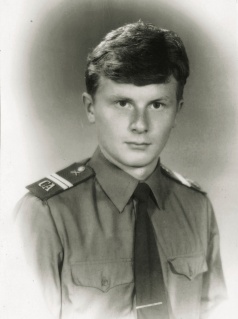 ЯнчукВолодимир СтепановичсержантЗагинув 01.08.2014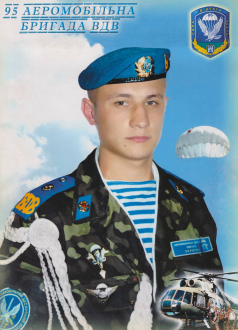  Посохов Дмитро ВікторовичсолдатЗагинув 31.07.2014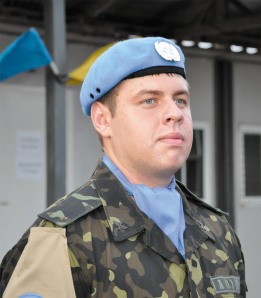 Арциленко Дмитро ЮрійовичкапітанЗагинув 13.08.2014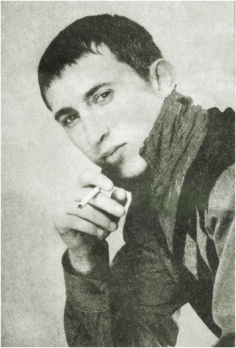 Слісаренко Сергій ПетровичсолдатЗагинув 12.08.2014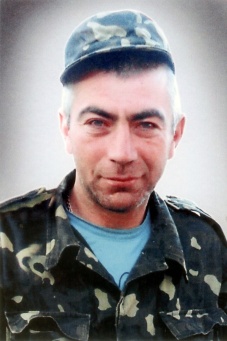 Саіпов Кудайназар АлімбойовичсолдатЗагинув 24.07.2014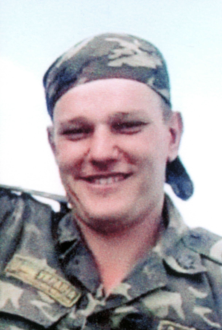 Пакало Олексій ІвановичЗагинув 31.08.2014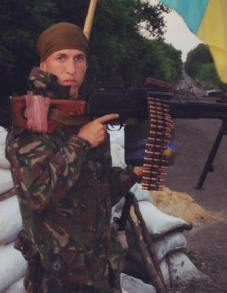 ТкаченкоОлександр Загинув 06.09.2014 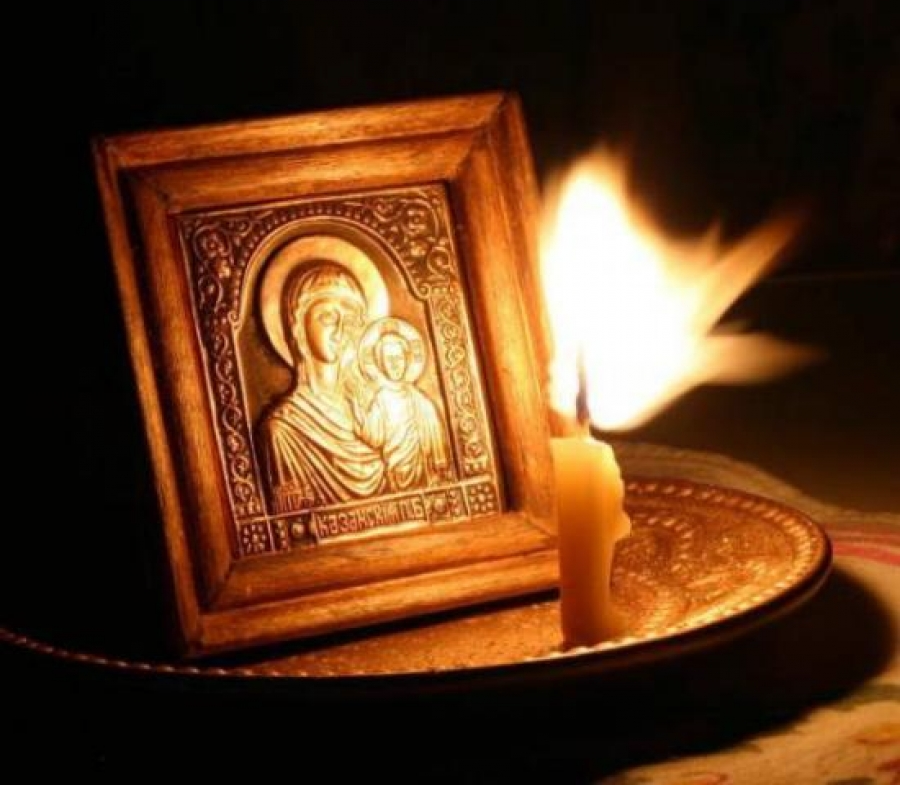 